JOHN SPENDLUFFETECHNOLOGY COLLEGE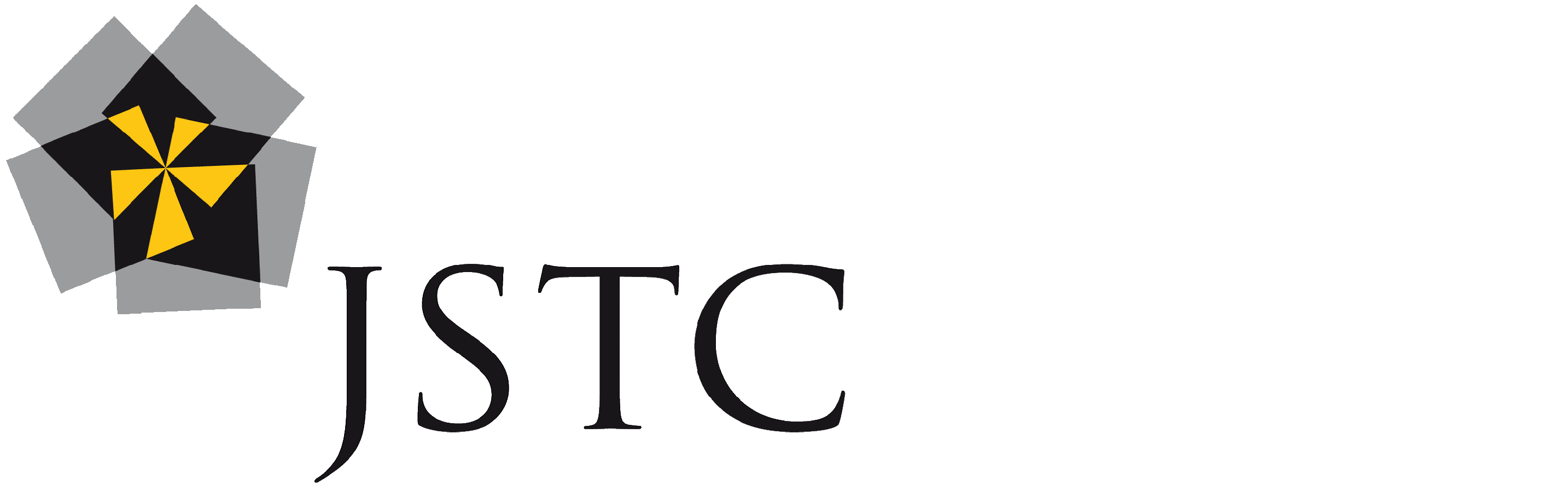 COMPLAINTS POLICY EXAMS2023 - 2024Purpose of the policyThis procedure confirms John Spendluffe Technology College (JSTC) compliance with JCQ’s General Regulations for Approved Centres (section 5.3) that the centre will draw to the attention of candidates and their parents/carers their written complaints policy which will cover general complaints regarding the centre’s delivery or administration of a qualification.Grounds for complaintA candidate (or his/her/parent/carer) may make a complaint on the grounds below (this is not an exhaustive list).Teaching and learningQuality of teaching and learning, for exampleNon-subject specialist teacher without adequate training/subject matter expertise utilised on a long-term basis Teacher lacking knowledge of new specification/incorrect core content studied/taughtCore content not adequately coveredInadequate feedback for a candidate following assessment(s)Pre-release/advance material/set task issued by the awarding body not provided on time to an exam candidate The taking of an assessment, which contributes to the final grade of the qualification, not conducted according to the JCQ/awarding body instructionsCandidate not informed of his/her centre assessed marks prior to marks being submitted to the awarding body.Candidate not informed of his/her centre assessed marks in sufficient time to request/appeal a review of marking prior to marks being submitted to the awarding bodyCandidate not given sufficient time to review materials to make a decision whether to request a review of centre assessed marks Candidate unhappy with internal assessment decision (complainant to refer via Deputy Head LM to Exams to the centre’s internal appeals procedure)Centre fails to adhere to its internal appeals procedureAccess arrangements and Special ConsiderationCandidate not assessed by the centre’s appointed assessorCandidate not involved in decisions made regarding his/her access arrangementsCandidate did not consent to record their personal data online (by the non-acquisition of a completed candidate personal data consent form)Candidate not informed/adequately informed of the arrangements in place and the subjects or components of subjects where the arrangements would not applyExam information not appropriately adapted for a disabled candidate to access itAdapted equipment/assistive technology put in place failed during exam/assessmentApproved access arrangement(s) not put in place at the time of an exam/assessment Appropriate arrangements not put in place at the time of an exam/assessment as a consequence of a temporary injury or impairmentCandidate unhappy with centre decision relating to access arrangements or special consideration (complainant to refer via SENCO to the centre’s internal appeals procedure)Centre fails to adhere to its internal appeals procedureEntriesFailure to clearly explain a decision of early entry for a qualification to candidate (or parent/carer)Candidate not entered/entered late (incurring a late entry fee) for a required exam/assessmentCandidate entered for a wrong exam/assessmentCandidate entered for a wrong tier of entryConducting examinationsFailure to adequately brief candidate on exam timetable/exam regulations prior to exam/assessment taking placeRoom in which exam held did not provide candidate with appropriate conditions for taking the examInadequate invigilation in exam roomFailure to conduct exam according to the regulationsOnline system failed during (on-screen) exam/assessmentDisruption during exam/assessment Alleged, suspected or actual malpractice incident not investigated/reportedEligible application for special consideration for a candidate not submitted/not submitted to timescaleFailure to inform/update candidate on the accepted/rejected outcome of a special consideration application if provided by awarding bodyResults and Post-results Before exams, candidate not made aware of the arrangements for post-results services and the accessibility of senior members of centre staff after the publication of resultsCandidate not having access to a member of senior staff after the publication of results to discuss/make decision on the submission of a review/enquiryCandidate request for return of work after moderation and work not available/disposed of earlier than allowed in the regulationsCandidate (or parent/carer) unhappy with a result (complainant to refer via exams officer to awarding body post-results services)Candidate (or parent/carer) unhappy with a centre decision not to support a clerical re-check, a review of marking, a review of moderation or an appeal (complainant to refer via Deputy Head Curriculum to the centre’s internal appeals procedure)Centre fails to adhere to its internal appeals procedureCentre applied for the wrong post-results service/for the wrong script for a candidateCentre missed awarding body deadline to apply for a post-results serviceCentre applied for a post-results service for candidate without gaining required candidate consent/permissionRaising a concern/complaintIf a candidate (or his/her parent/carer) has a general concern or complaint about the centre’s delivery or administration of a qualification he/she is following, JSTC encourages him/her to try to resolve this informally in the first instance.  This can be done by arranging an informal meeting with the Deputy Head, Curriculum to discuss the concerns, the complainant can have someone with them during this meeting i.e. a friend.If a complaint fails to be resolved informally, the candidate (or his/her parent/carer) is then at liberty to make a formal complaint.How to make a formal complaintA formal complaint should be submitted in writing by completing a complaints form.Forms are available from the Examination Officer.Completed forms should be returned to the Examination Officer either in hard copy or by emailing exams@jstc.org.uk Forms received will be logged by the Examination Officer and acknowledged within 5 calendar days.These will then be passed to the Head of Centre or appointed member of the senior leadership team (who is not involved in the grounds for complaint and has no personal interest in the outcome).How a formal complaint is investigatedThe Head of Centre will further investigate or appoint a member of the senior leadership team (who is not involved in the grounds for complaint and has no personal interest in the outcome) to investigate the complaint and report on the findings and conclusion.The findings and conclusion will be provided to the complainant within 2 working weeks.Internal Appeals procedureFollowing the outcome, if the complainant remains dissatisfied and believes there are clear grounds, an appeal can be submitted. Any appeal must be submitted in writing by completing an internal appeal formForms received will be logged by the centre and acknowledged within 5 calendar days by the Examination Officer.The appeal will be referred to the Chair of Governors (or a special Committee of the Governing body) for consideration.The Chair of Governors (or Committee) will inform the appellant of the final conclusion in accordance with the internal appeals procedure.Complaint against the centre’s delivery of a qualificationComplaint against the centre’s administration of a qualificationThis form must be completed in full - an incomplete form will be returned to the complainant/appellantComplaints logOn receipt, all complaints are assigned a reference number and logged. Outcome and outcome date is also recorded.Complaints formFOR CENTRE USE ONLYFOR CENTRE USE ONLYComplaints formDate receivedPlease tick box to indicate the nature of your complaintReference No. Name of complainantrt to complainant/appellantCandidate name if different to complainantEmail AddressPlease state the grounds for your complaint below:If your complaint is lengthy please write as bullet points; please keep to the point and include relevant detail such as dates, names etc. and provide any evidence you may have to support what you sayIf necessary, continue on an additional page if this form is being completed electronically or overleaf if hard copy being completedPlease state the grounds for your complaint below:If your complaint is lengthy please write as bullet points; please keep to the point and include relevant detail such as dates, names etc. and provide any evidence you may have to support what you sayIf necessary, continue on an additional page if this form is being completed electronically or overleaf if hard copy being completedDetail any steps you have already taken to resolve the issue(s) and what you would consider to be a good resolution to the issue(s)Detail any steps you have already taken to resolve the issue(s) and what you would consider to be a good resolution to the issue(s)Complainant/appellant signature:                                                         Date of signature:   Complainant/appellant signature:                                                         Date of signature:   Ref No.Date receivedComplaint NameOutcomeOutcome date